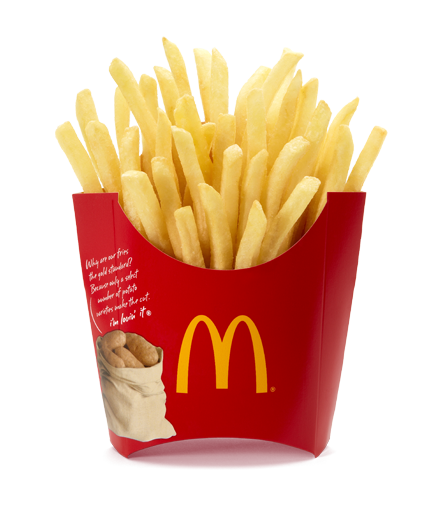 www.mcdonalds.comTable of ContentsTable of Contents	2CEO – Jim Skinner	3Product	4Stock Information	5Corporate Profile	6Financial Information	7Accounting Risks	8History of McDonald’s	9McDonald’s Faces Lawsuits	10Top Competitors	11Careers Available	12Employee Benefits	13McDonald’s Websites	14Ronald McDonald House	15CEO - Jim Skinner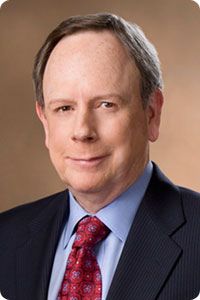 Jim Skinner leads the world’s largest food service company. There are 32,000 restaurants in 117 countries. McDonald’s serves 60 million customers each day and has 1.7 million people working for them across the globe in corporate and restaurant positions.

Priorities:After becoming CEO of McDonald’s, Skinner set three top priorities for himself while being in leadership of the restaurant: long-term sustainable growth for the company; talent management and leadership development; and promoting balanced active lifestyles.

Accomplishments:2007: “CEO of the Year”, “2007 Executive of the Year” 2008: Skinner was named one of “America’s Best CEOs”  2009: "2009 CEO of the Year", “30 Most Respected CEOs”


Corporate Headquarters:McDonald's Corporation, 2111 McDonald's Dr., Oak Brook, IL 60523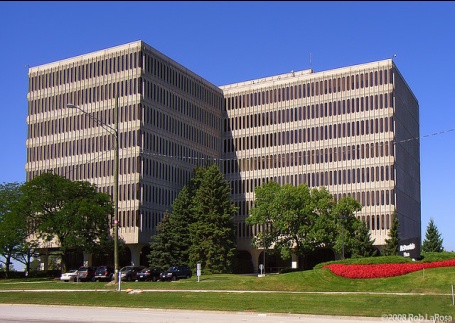 http://www.aboutmcdonalds.com/mcd/our_company/bios/jim_skinner.html 
ProductWorld’s Famous Fries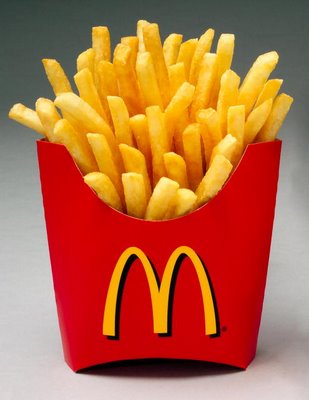 “Golden on the outside, soft and fluffy on the inside. Made with quality potatoes and cooked in our Canola oil blend for zero grams of trans fat per serving. Now that’s an epic bite.”Small – $ 1.00Medium – $ 1.69Large – $ 1.99Stock Information (November 9, 2010)Current Ticker Symbol - MCD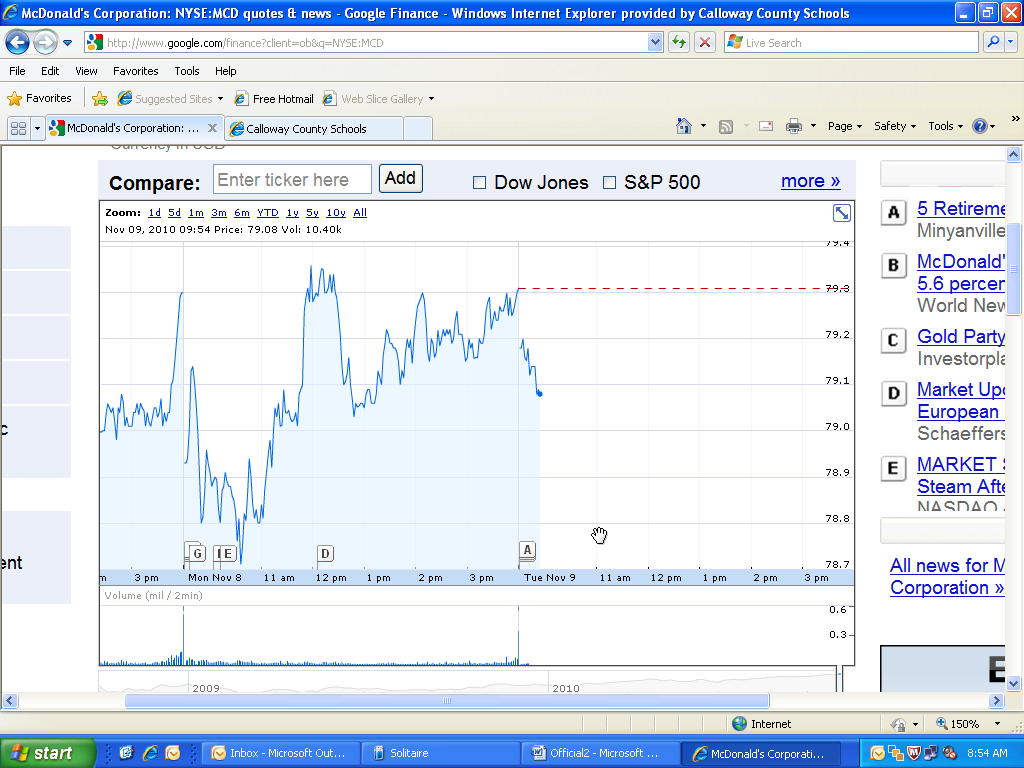 Current Stock Price - $ 79.16Recent Stock Performance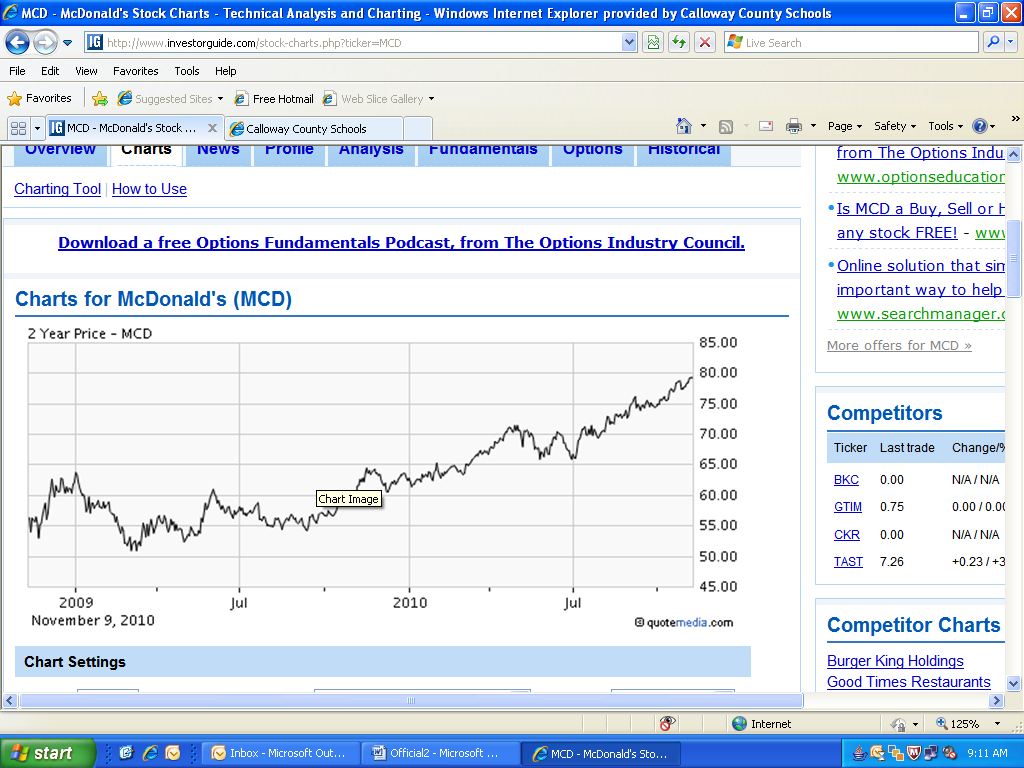 http://www.investorguide.com/stock-charts.php?ticker=MCD / http://www.google.com/finance?client=ob&q=NYSE:MCD  Corporate Profilehttp://www.corporateinformation.com/Company-Snapshot.aspx?cusip=580135101 Financial InformationAccounting Risks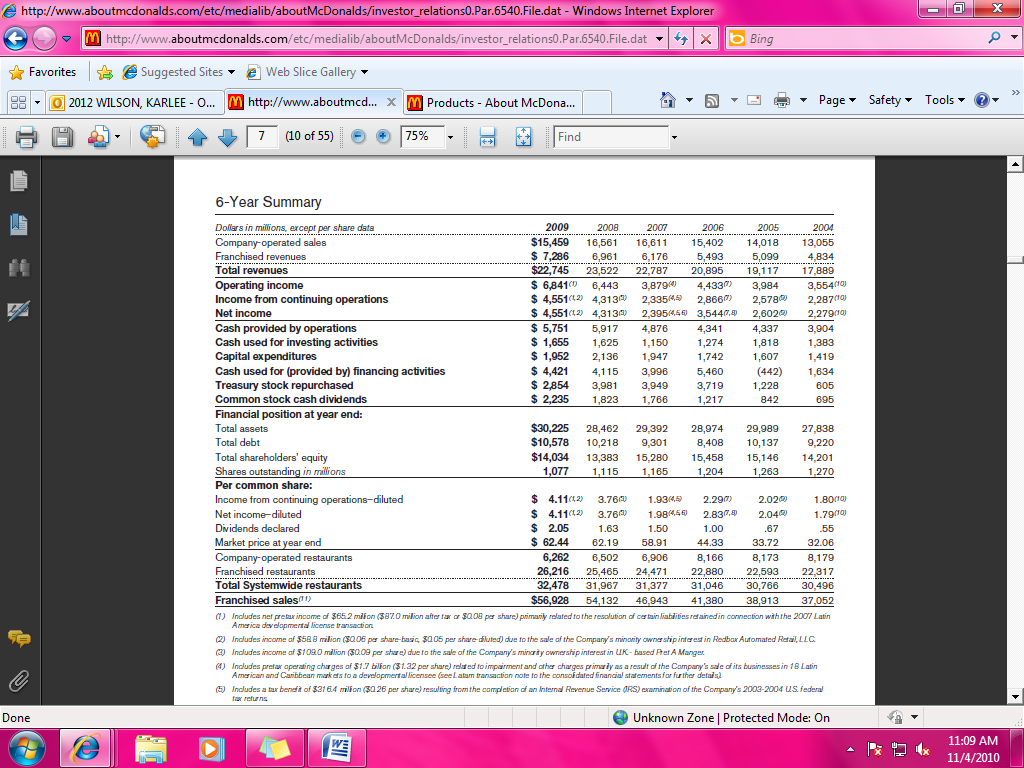 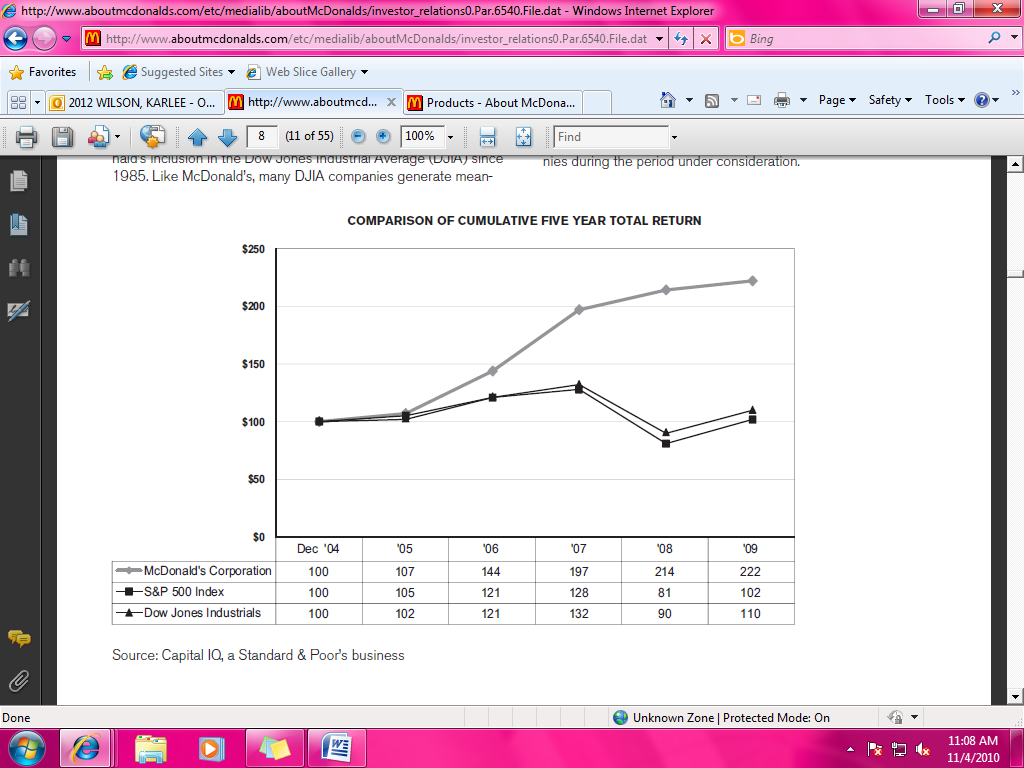 3yr AGR® Score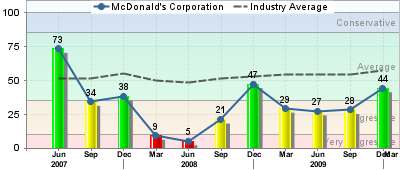 OverviewMcDonald's Corporation is currently rated as having average Accounting & Governance Risk (AGR). This places them in the 47th percentile among all companies, indicating higher Accounting & Governance Risk (AGR) than 53% of companies.The forensic risk summary table below highlights materials risks, if any, and lists the most critical business issue for each risk. AGR Impact shows the deductions from a perfect 100 AGR score due to flagged matrics.AGR scores are based on statistical analysis of accounting and governance risk factors. Lower scores indicate heightened corporate integrity risk, indicating an increased likelihood of future class action litigation, material financial restatements or impaired equity performance. http://finapps.forbes.com/finapps/AccountingRisk.do?tkr=MCD History of McDonald’shttp://www.aboutmcdonalds.com/mcd/our_company/mcd_history.html?DCSext.destination=http://www.aboutmcdonalds.com/mcd/our_company/mcd_history.html Los Angeles Bans Happy Meals ToysMcDonald's faces lawsuit over Happy Meals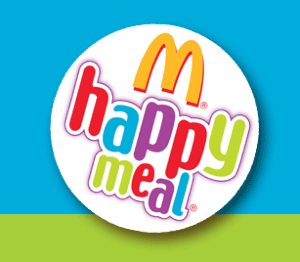 A watchdog group says giving away toys with Happy Meals contributes to childhood obesity and threatens to sue. McDonald's cites healthful menu choices.Weeks after a Silicon Valley county became the first in the nation to ban toys from McDonald's Happy Meals and other food promotions aimed at children. A public health watchdog group called on the fast food giant to remove the playthings from all its meal packages.The most recent toys that McDonald’s is coming out with are from the “Shrek” movie. Even though kids are dying for these toys, the Center for Science in the Public Interest said that the kids couldn’t have the toys unless they ordered under a certain amount of calories. The people of Los Angeles are worried that the plastic toys that are being promoted are making kids order food that is too high in calories, fat and salt. 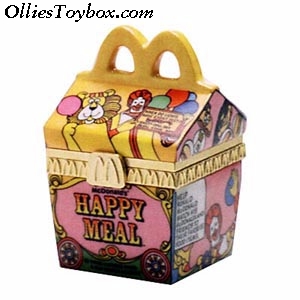 http://articles.latimes.com/2010/jun/23/business/la-fi-0623-happy-meals-20100623 Top CompetitorsBurger King Holdings Inc.   Miami, FL				              Doctor’s Associates Inc.   Milford, CT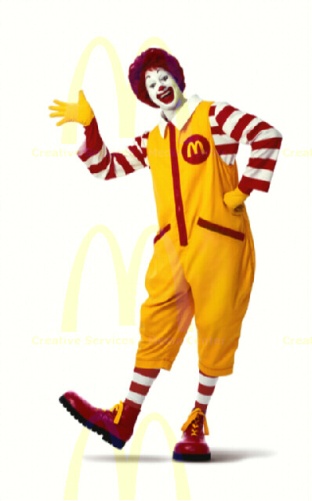 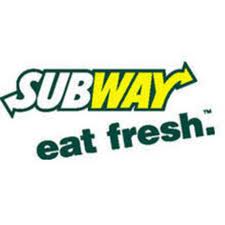 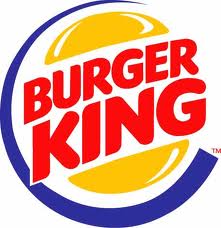 YUM! Brands Inc.   Louisville, KY                                                                                   QUICKLY APPROACHING…	                                                                                    WENDY’S INC.	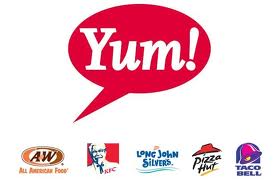 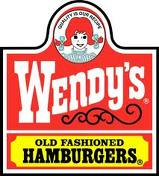 http://www.hoovers.com/company/McDonalds_Corporation/rfskci-1.html Employment OpportunitiesMurray, KYMaintenance SupervisorHours: Open availabilityPay: Based on experienceNow hiring for a Maintenance Supervisor. Person must be certified in HVAC and have restaurant equipment experience.  This position is also available at the following location(s):http://www.mcstate.com/careers/jobs/16337 Employee BenefitsMcDonald’s tries to give their employees benefits that will make them want to retain their position in McDonald’s. They also make benefits that will push their employees to do their best at everything they do for the business.Your Health and ProtectionOur health and insurance benefits:MedicalVision Supplement PlanDentalFlexible Spending AccountsShort And Long Term DisabilityEmployee And Dependent Life InsuranceAccidental Death & Dismemberment (AD&D)Travel And Business Travel Accident InsuranceYour Pay and RewardsOur compensation, reward and recognition programs:Base PayIncentive PayCompany Car ProgramRecognition ProgramsInvesting in Your FutureOur savings, investment and financial management programs:Profit Sharing And Savings Plan (Includes Our 401(K) Feature)Mcdirect SharesMc$AveCredit UnionFinancial Planning ServicesHelping Balance Your Work and LifeOur work/life benefits:VacationHolidaysAnniversary SplashSabbatical ProgramSummer HoursLeave Of AbsenceAlternative Work ApproachAdoption AssistanceChild Care DiscountEducational AssistanceMatching Gifts Program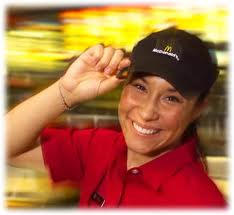 Employee Resource ConnectionAuto And Home Insurance Group Discount ProgramInternational Fitness Club NetworkBeyondwork Internet Discount Program
http://www.aboutmcdonalds.com/mcd/careers/employee_benefits.html?DCSext.destination=http://www.aboutmcdonalds.com/mcd/careers/employee_benefits.html    365 Black McDonald’s celebrate African-American culture and achievement every day of the year. Me Encanta Join in promoting the Latin spirit with music, fútbol and family fun. About McDonald’s 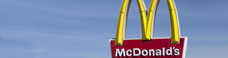 McDonald’s serves more than 60 million people around the world every day. Ronald McDonald House Charities 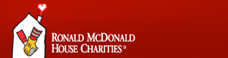 For 35 years, McDonald’s has been helping children in need—and their families—in 52 countries. International Websites 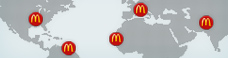 McDonald’s has over 32,000 locations in more than 100 countries around the globe. www.mcdonalds.com/us/en/websites.html My InspirAsian 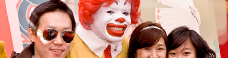 Take the Asian Phrases Challenge and discover the wide mix of cultures in the Asian Pacific American community.         Ronald McDonald HouseRonald McDonald House Charities has been McDonald’s "charity of choice" for 36 years.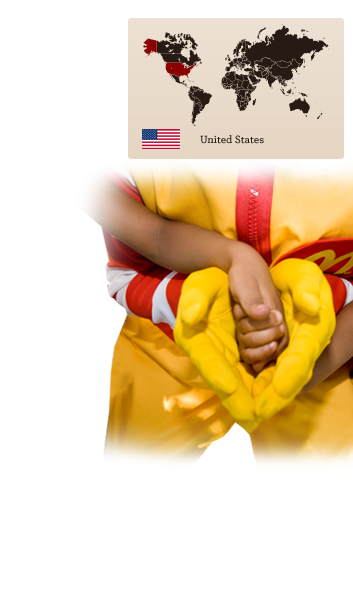 We are a non-profit corporation, but McDonald's is our largest corporate donor. Portions of the annual operating costs for Ronald McDonald Houses are graciously funded by McDonald's and owner/operators of local McDonald's restaurants. The remainder of our annual operating income comes from the generosity of individual and corporate donors.  Payton’s StoryOn Friday, May 7th Payton started running a fever.  The fever spiked throughout the weekend, up and down with the aid of Tylenol.  On Monday, Payton began to vomit and was taken to Primary Care in Murray.  Upon testing, they determined she had extremely low levels of White Blood Cells, Hemoglobin, and Platelets.  Doctors in Murray consulted with St Jude Children’s Hospital in Memphis, TN who sent an ambulance to pick up Payton and Missy.  We arrived at St Jude around 9:00 PM and they immediately began testing blood and everything else.  

On that Tuesday, we met with the doctor who will be caring for Payton who advised Payton was being diagnosed with Acute Lymphoblastic Leukemia (ALL).Where She’s At Now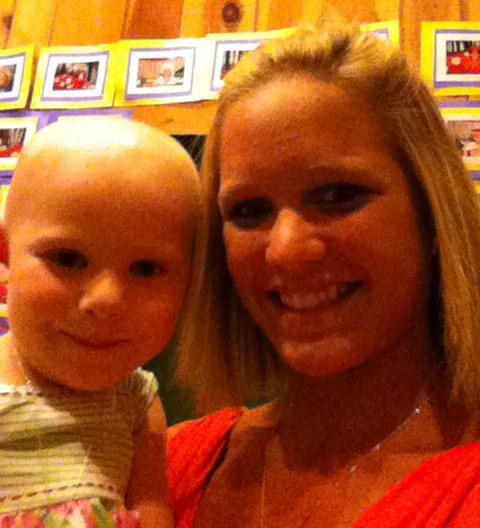 Saturday morning, November 21, Payton was having more rectal pain and I noticed a jelly bean size "knot" on her bottom. I called and St. Jude and they wanted her seen ASAP by a clinician here.  A HUGE THANK YOU to Dr. Kim Burch who met us at the office and got the ball rolling.  After a visit with her we went to Murray ER) and got antibiotics started.  We arrived in Memphis around 11:00 Saturday evening.www.ronaldmcdonaldhouse.com 	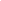 Nutrition Facts
World’s Famous Fries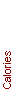 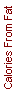 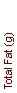 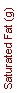 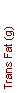 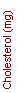 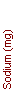 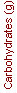 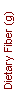 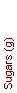 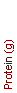 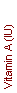 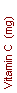 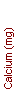 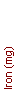 Total : 380170192.5002704850409201% Daily Value ** : --2913-0111620--01526AGR AverageRating Published 09/10/2010Industry RestaurantsPeriod End 06/30/2010 (Fiscal 2010 Q-2)SEC Filing08/05/2010 (10-Q)Last Audit: Ernst & Young LLPRISKAGR® IMPACTTOP ISSUECorporate Governance Events23.7Comp: Incentive/Total CompHigh Risk Events49.6Share RepurchasesRevenue Recognition26.8Operating Revenue/Operating ExpenseExpense Recognition0.0N/AAsset-Liability Valuation0.0N/ATypePositionLocationSupportMaintenance Supervisor107 North 12Th Street, Murray, KYCalvert City
3442 US Highway 62
Calvert City, KY 42029Hinkleville Road
3955 Hinkleville Rd.
Int 24 & Highway 60
Paducah, KY 42001Lone Oak
2224 Lone Oak Road
Paducah, KY 42001Benton
25 Commerce Blvd.
Benton, KY 42025Mayfield
1006 Cuba Road
Mayfield, KY 42066
Metropolis
1545 E Fifth Street
Metropolis, IL 62960
McDonald’s WebsitesMcDonald’s has a home website and also a variety of other websites available for customers to visit if they have the desire! The following are examples:McDonald’s WebsitesMcDonald’s has a home website and also a variety of other websites available for customers to visit if they have the desire! The following are examples:McDonald’s WebsitesMcDonald’s has a home website and also a variety of other websites available for customers to visit if they have the desire! The following are examples: